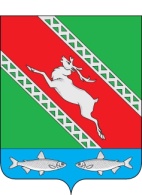 РОССИЙСКАЯ ФЕДЕРАЦИЯИРКУТСКАЯ ОБЛАСТЬАдминистрациямуниципального образования «Катангский район»  П О С Т А  Н О В Л Е Н И Е  от 01.06.2020                      с. Ербогачен                            № 245О внесении изменений в постановлениеадминистрации МО «Катангский район» № 337-п от 14.12.2018 года В связи с изменениями, внесенными в структуру администрации муниципального образования «Катангский район» на основании решения Думы муниципального образования «Катангский район» от 24.03.2020 года № 1/6, кадровыми изменениями и руководствуясь ст. 48 Устава муниципального образования «Катангский район», администрация муниципального образования «Катангский район»П О С Т А Н О В Л Я Е Т:Внести изменения в постановление администрации муниципального образования «Катангский район» от 14.12.2018 года № 337-п «О комиссии по рассмотрению вопросов о приватизации служебных жилых помещений муниципального образования «Катангский район», изложив приложение № 1 в новой прилагаемой редакции.Опубликовать настоящее постановление на официальном сайте администрации муниципального образования «Катангский район».Контроль за выполнением настоящего постановления возложить на заместителя главы администрации муниципального образования «Катангский район» Александрова С. В.И. о. главы администрациимуниципального образования «Катангский район»                                                                         Е. В. ВасильеваПриложение № 1 к постановлениюадминистрации муниципального образования «Катангский район»от 01.06.2020 № 245Состав комиссии по рассмотрению вопросов о приватизации служебных жилых помещений жилищного фонда муниципального образования «Катангский район»Председатель комиссии:Александров С. В. – заместитель главы администрации МО «Катангский район»;Заместитель председателя комиссии:Щеглова Ю. Ю. – начальник отдела по управлению муниципальным имуществом и транспортом администрации МО «Катангский район»;Секретарь комиссии:Инешина И. Н. – ведущий специалист отдела по управлению муниципальным имуществом и транспортом администрации МО «Катангский район»;Члены комиссии:Муллер А. Н. – начальник отдела архитектуры, капитального строительства, землепользования, экологии и ЖКХ администрации МО «Катангский район»;Червонная Л. Н. – начальник юридического отдела администрации МО «Катангский район»;Верхотурова О. Д. – и. о. начальника отдела экономического развития администрации муниципального образования «Катангский район»;Гавриленко Д. М. – начальник муниципального отдела образования администрации муниципального образования «Катангский район»;Каненкина Ю. Е. – начальник отдела по развитию культуры, молодежной политики и спорту администрации муниципального образования «Катангский район».